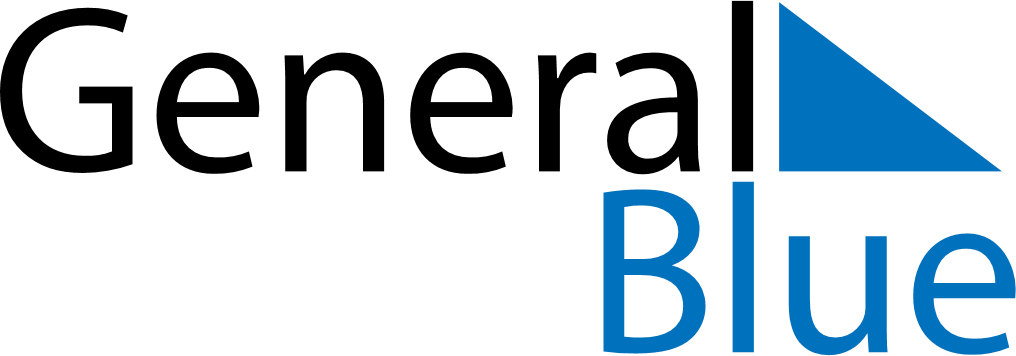 May 2024May 2024May 2024May 2024May 2024May 2024Lahti, Paijat-Hame, FinlandLahti, Paijat-Hame, FinlandLahti, Paijat-Hame, FinlandLahti, Paijat-Hame, FinlandLahti, Paijat-Hame, FinlandLahti, Paijat-Hame, FinlandSunday Monday Tuesday Wednesday Thursday Friday Saturday 1 2 3 4 Sunrise: 5:09 AM Sunset: 9:19 PM Daylight: 16 hours and 10 minutes. Sunrise: 5:06 AM Sunset: 9:22 PM Daylight: 16 hours and 15 minutes. Sunrise: 5:03 AM Sunset: 9:24 PM Daylight: 16 hours and 21 minutes. Sunrise: 5:00 AM Sunset: 9:27 PM Daylight: 16 hours and 26 minutes. 5 6 7 8 9 10 11 Sunrise: 4:57 AM Sunset: 9:30 PM Daylight: 16 hours and 32 minutes. Sunrise: 4:55 AM Sunset: 9:32 PM Daylight: 16 hours and 37 minutes. Sunrise: 4:52 AM Sunset: 9:35 PM Daylight: 16 hours and 42 minutes. Sunrise: 4:49 AM Sunset: 9:37 PM Daylight: 16 hours and 48 minutes. Sunrise: 4:47 AM Sunset: 9:40 PM Daylight: 16 hours and 53 minutes. Sunrise: 4:44 AM Sunset: 9:43 PM Daylight: 16 hours and 58 minutes. Sunrise: 4:41 AM Sunset: 9:45 PM Daylight: 17 hours and 4 minutes. 12 13 14 15 16 17 18 Sunrise: 4:39 AM Sunset: 9:48 PM Daylight: 17 hours and 9 minutes. Sunrise: 4:36 AM Sunset: 9:50 PM Daylight: 17 hours and 14 minutes. Sunrise: 4:34 AM Sunset: 9:53 PM Daylight: 17 hours and 19 minutes. Sunrise: 4:31 AM Sunset: 9:55 PM Daylight: 17 hours and 24 minutes. Sunrise: 4:29 AM Sunset: 9:58 PM Daylight: 17 hours and 29 minutes. Sunrise: 4:26 AM Sunset: 10:00 PM Daylight: 17 hours and 34 minutes. Sunrise: 4:24 AM Sunset: 10:03 PM Daylight: 17 hours and 39 minutes. 19 20 21 22 23 24 25 Sunrise: 4:21 AM Sunset: 10:05 PM Daylight: 17 hours and 43 minutes. Sunrise: 4:19 AM Sunset: 10:08 PM Daylight: 17 hours and 48 minutes. Sunrise: 4:17 AM Sunset: 10:10 PM Daylight: 17 hours and 53 minutes. Sunrise: 4:15 AM Sunset: 10:13 PM Daylight: 17 hours and 57 minutes. Sunrise: 4:12 AM Sunset: 10:15 PM Daylight: 18 hours and 2 minutes. Sunrise: 4:10 AM Sunset: 10:17 PM Daylight: 18 hours and 6 minutes. Sunrise: 4:08 AM Sunset: 10:19 PM Daylight: 18 hours and 11 minutes. 26 27 28 29 30 31 Sunrise: 4:06 AM Sunset: 10:22 PM Daylight: 18 hours and 15 minutes. Sunrise: 4:04 AM Sunset: 10:24 PM Daylight: 18 hours and 19 minutes. Sunrise: 4:02 AM Sunset: 10:26 PM Daylight: 18 hours and 23 minutes. Sunrise: 4:01 AM Sunset: 10:28 PM Daylight: 18 hours and 27 minutes. Sunrise: 3:59 AM Sunset: 10:30 PM Daylight: 18 hours and 31 minutes. Sunrise: 3:57 AM Sunset: 10:32 PM Daylight: 18 hours and 35 minutes. 